PE ELL SCHOOL DISTRICT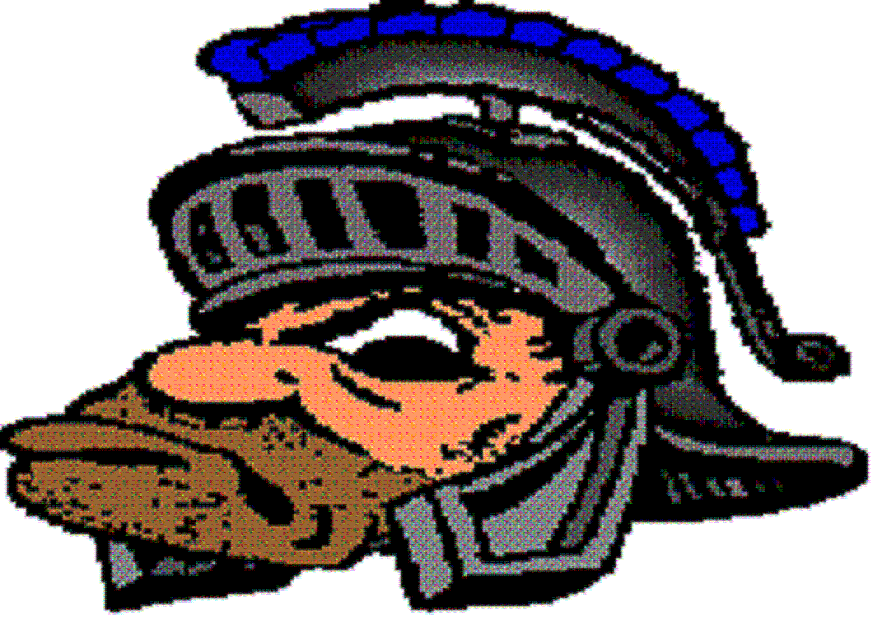 A student may “opt out” of the HIV/AIDS curriculum at the Pe Ell School upon parent request. If you are choosing to have your child “opt out” of the HIV/AIDS curriculum, check the box below and place your child’s/children’s name(s) and grades on the line and sign and date on the line.I would like to have my child/children listed below “opt out” of the HIV/AIDS curriculum at the Pe Ell School.Child/Children’s Name(s) and grade(s): ____________________________________________________________________________________________________________________________________________________________Parent signature: _________________________________Date: _______________________A student may “opt out” of the Comprehensive Sexual Health Education Curriculum at the Pe Ell School upon parent request. If you are choosing to have your child “opt out” of the Comprehensive Sexual Health Education Curriculum, check the box below and place your child’s/children’s name(s) on the line and sign and date on the line.I would like to have my child/children listed below “opt out” of the Comprehensive Sex Education Curriculum at the Pe Ell School.Child/Children’s Name(s) and grade(s): ____________________________________________________________________________________________________________________________________________________________Parent signature: _________________________________Date: _______________________